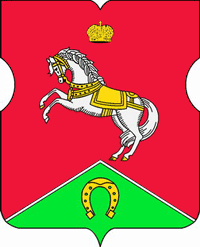 СОВЕТ ДЕПУТАТОВмуниципального округаКОНЬКОВОРЕШЕНИЕ                16.12.2022              6/5                 ______________№_______________О согласовании сводного плана по досуговой, социально-воспитательной, физкультурно-оздоровительной и спортивной работе с населением по месту жительства на 1 квартал 2023 годаВ соответствии с пунктом 3 части 7 статьи 1, статьей 3 Закона города Москвы от 11 июля 2012 года № 39 «О наделении органов местного самоуправления муниципальных округов в городе Москве отдельными полномочиями города Москвы» и на основании обращения управы района Коньково от 30.11.2022 № КН-08-1262/22Советом депутатов принято решение:1. Согласовать сводный план по досуговой, социально-воспитательной, физкультурно-оздоровительной и спортивной работе с населением по месту жительства на 1 квартал 2023 года, согласно приложению.2. Направить настоящее решение в управу района Коньково города Москвы, в префектуру Юго-Западного административного округа города Москвы и Департамент территориальных органов исполнительной власти города Москвы.3. Опубликовать настоящее решение в бюллетене «Московский муниципальный вестник», разместить на официальном сайте муниципального округа Коньково в информационно-телекоммуникационной сети «Интернет».  4. Контроль за исполнением настоящего решения возложить на главу муниципального округа Коньково Белого А.А.Глава муниципального округа Коньково                                           А.А. БелыйПриложениек решению Совета депутатов муниципального округа Коньковоот «16» декабря 2022 года № 6/5Сводный план по досуговой, социально-воспитательной, физкультурно-оздоровительной и спортивной работе с населением по месту жительства на 1 квартал 2023 года№ п/пНаименование мероприятияДата, время проведенияМесто проведения (наименование учреждения, адрес)Количество участниковОтветственные(Ф.И.О., должность, телефон)23456Управа района КоньковоУправа района КоньковоУправа района КоньковоУправа района КоньковоУправа района КоньковоУправа района КоньковоУправа района Коньково1Мемориально-патронатная акция с возложением цветов к Мемориальному Кресту, посвященному жителям деревень Деревлево, Коньково, Беляево, погибших в годы Великой Отечественной войны 1941-1945гг., приуроченная Дню памяти о россиянах, исполнявших служебный долг за пределами Отечества, Дню Защитника Отечества и 80-летию разгрома советскими войсками немецко-фашистских войск в Сталинградской битве21.02.2023
12.00
(по согласованию)ул. Профсоюзная,д. 116, корп.1
(территория Храма Троицы Живоначальной)20Заместитель главы управы,
Андреева Е.С.,
8 495 429 81 10АНОДО «Хореографическая школа «Гармония»АНОДО «Хореографическая школа «Гармония»АНОДО «Хореографическая школа «Гармония»АНОДО «Хореографическая школа «Гармония»АНОДО «Хореографическая школа «Гармония»АНОДО «Хореографическая школа «Гармония»АНОДО «Хореографическая школа «Гармония»2«Мой Щелкунчик» - фестиваль детского творчества, посвященный юбилею балета П.И. Чайковского «Щелкунчик»04-13.01.2023Социальная сеть ВК700директор АНОДО «Хореографическая школа «Гармония»Камратова Т.А.,8 495 761 05 293«Красавица зима» - конкурс-фестиваль детского творчества в жанре классического танца29.01.202312.00ул. Профсоюзная, д.9650директор АНОДО «Хореографическая школа «Гармония»Камратова Т.А.,8 495 761 05 294«Анна Павлова – душа балета» - цикл лекций, посвященный знаменитой русской балерине.12-13.02.2023Социальная сеть ВК700директор АНОДО «Хореографическая школа «Гармония»Камратова Т.А.,8 495 761 05 295«Для милых дам» - мастер-классы и лекции о здоровом питании и полезных тренировках от профессиональных балерин к Празднику 8 Марта05.03.202316.0018.0020.00ул. Профсоюзная, д. 9645директор АНОДО «Хореографическая школа «Гармония»Камратова Т.А.,8 495 761 05 29ГБУ ЦСМ «Коньково»ГБУ ЦСМ «Коньково»ГБУ ЦСМ «Коньково»ГБУ ЦСМ «Коньково»ГБУ ЦСМ «Коньково»ГБУ ЦСМ «Коньково»ГБУ ЦСМ «Коньково»ДОСУГДОСУГДОСУГДОСУГДОСУГДОСУГДОСУГ6Познавательно-игровая программа «Рождественские колядки»11.01.2023,17.30ул. Миклухо-Маклая, д. 4440ДиректорГБУ ЦСМ «Коньково», 
Павлова И.Е., 
8 499 724 30 667Досуговое мероприятие«Студенческий переполох»25.01.2023,17.00ул. Введенского, д.30, корп.140ДиректорГБУ ЦСМ «Коньково», 
Павлова И.Е., 
8 499 724 30 668Военно-патриотическая Акция «Сталинград», посвященная 80-летию со дня разгрома немецко-фашистских войск в Сталинградской битве(кинопоказ, чаепитие)02.02.2023,15.30ул. Миклухо-Маклая, д.2050ДиректорГБУ ЦСМ «Коньково», 
Павлова И.Е., 
8 499 724 30 669Праздничный концерт«Слава Воинам-защитникам Отечества»21.02.2023,17.00ул. Миклухо-Маклая, д. 2050ДиректорГБУ ЦСМ «Коньково», 
Павлова И.Е., 
8 499 724 30 6610Досуговое мероприятие«Весенняя сказка Снегурочка»по мотивам сказки А.Н. Островского,в рамках празднования Масленицы20-26 (22).02.2023по согласованиюул. Введенского, д. 30-1100ДиректорГБУ ЦСМ «Коньково», 
Павлова И.Е., 
8 499 724 30 6611«Весенний вернисаж»(выставка детского творчества), посвященная Международному женскому дню01 - 05.03.2023ул. Миклухо-Маклая, д. 5930ДиректорГБУ ЦСМ «Коньково», 
Павлова И.Е., 
8 499 724 30 6612Весенние фантазии в рамках празднованияМеждународного женского дня04.03.2023,17.00ул. Миклухо-Маклая, д. 4440ДиректорГБУ ЦСМ «Коньково», 
Павлова И.Е., 
8 499 724 30 66СПОРТСПОРТСПОРТСПОРТСПОРТСПОРТСПОРТ13Отборочные соревнования района Коньково по дартс, в рамках Спартакиады пенсионеров города "Московское долголетие"03.02.2023,18.00ул. Введенского, д. 30, корп.130ДиректорГБУ ЦСМ «Коньково», 
Павлова И.Е., 
8 499 724 30 6614Соревнования по кикбоксингу среди спортсменов - новичков "Открытый ринг"17.02.2023,17.30ул. Академика Волгина,д. 29, корп.130ДиректорГБУ ЦСМ «Коньково», 
Павлова И.Е., 
8 499 724 30 6615Соревнования района Коньково по шахматам среди лиц пенсионного возраста, в рамках Спартакиады пенсионеров города "Московское долголетие"17.02.2023,18.00ул. Введенского, д. 30, корп.130ДиректорГБУ ЦСМ «Коньково», 
Павлова И.Е., 
8 499 724 30 6616Соревнования района Коньково по мини - футболу среди детей и подростков, посвященные Дню защитника Отечества.20.02.2023,16.30ул. Генерала Антонова,д. 4, корп.250ДиректорГБУ ЦСМ «Коньково», 
Павлова И.Е., 
8 499 724 30 6617Дворовый спортивный праздник для жителей района Коньково «Веселые проводы зимы»по согласованиюул. Введенского, д. 30, корп.1120ДиректорГБУ ЦСМ «Коньково», 
Павлова И.Е., 
8 499 724 30 6618Мастер-класс по игровому стретчингу02.03.2023,18.00ул. Миклухо-Маклая, д.4430ДиректорГБУ ЦСМ «Коньково», 
Павлова И.Е., 
8 499 724 30 6619Соревнования района Коньково по жиму штанги лежа24.03.2023,18.00ул. Академика Волгина,д. 29, корп.130ДиректорГБУ ЦСМ «Коньково», 
Павлова И.Е., 
8 499 724 30 66